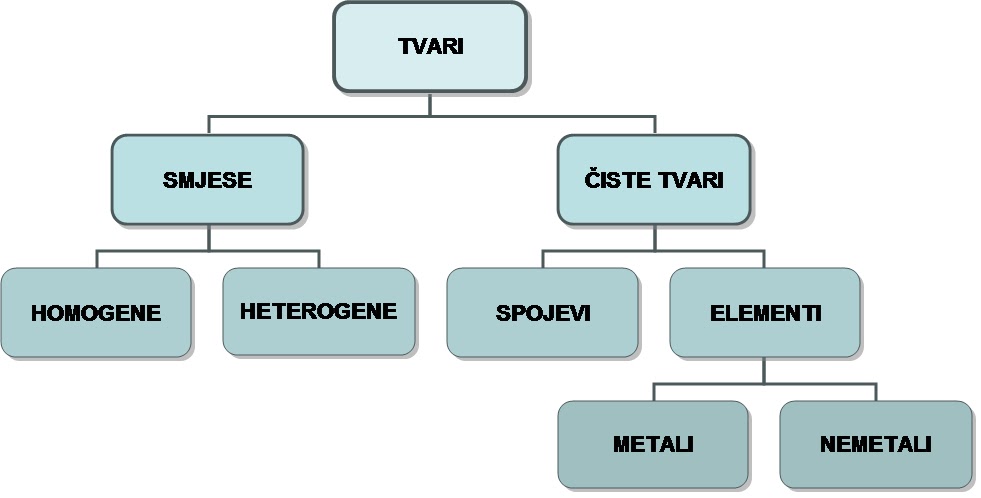 Metali (bakar, cink, živa, natrij, magnezij, željezo, aluminij, srebro, zlato, olovo……)              - pri sobnim uvjetima čvrste tvari (osim žive)             - provode toplinu i električnu struju             - metalnog su sjaja             - većina ima visoko talište i vrelište te veliku gustoćuNemetali( kisik, vodik, ugljik, sumpor, klor, dušik, fosfor, brom, jod…..)- pri sobnim uvjetima većinom plinovi - slabo provode toplinu i električnu struju (osim grafita)- većinom imaju nisko talište i vrelište te malu-brom jedini tekući nemetal pri sobnoj temperaturi          Indikatori za kiseline: PLAVI LAKMUS PAPIR                  pocrveni	METILORANŽ                pocrveni         Indikatori za lužine: CRVENI LAKMUS PAPIR              poplavi	BEZBOJNI FENOLFTALEIN                  ljubičasto obojenjeINDIKATORI – tvari koje promjenom boje dokazuju prisutnost neke druge tvariVRSTE SMJESA:a) HETEROGENE SMJESE – sastojke razlikujemo golim okom, povećalom ili mikroskopom                      - hrana za ptice, Vegeta,pijesak, rude, dim,... (primjere navode učenici)b) HOMOGENE SMJESE – sastojke ne možemo razlikovati golim okom, povećalom ni mikroskopom                      - zrak, vodovodna voda, čaj, ocat,... (primjere navode učenici)                       - svojstva smjese ovise o svojstvima i omjerima količina sastojakaPOSTUPCI IZDVAJANJA SASTOJAKA IZ HETEROGENIH SMJESAPOSTUPCI IZDVAJANJA SASTOJAKA IZ HOMOGENIH SMJESA-destilacija, kristalizacija, isparavanjeOtopina – homogena smjesa                                       otapalo + topljiva tvar  OTOPINAVrste otopina – nezasićena (pri određenoj temperaturi može se otopiti još topljive tvari) - zasićena (pri određenoj temperaturi ne može se otopiti dodatna količina topljive tvari) - prezasićena ( sadrži više otopljene tvari od zasićene otopine)OTAPALA  (VODA, alkohol, benzin, aceton, ulje, ... )    OTOPINA (vodena otopina šećera, kuhinjske soli  , alkoholna otopina joda …)  - topljivost plinova smanjuje se s porastom temperature (hladne vode bogatije životom)Postupci razdvajanjaFizikalno svojstvo sastojkapomoću magnetamagnetska privlačnostsedimentacija, dekantiranjetopljivost, gustoća tvarifiltracijatopljivost, veličina česticasublimacijasposobnost sublimacije